H. CONGRESO DEL ESTADOPRESENTE: La Junta de Coordinación Política con fundamento en lo dispuesto por el artículo 66, fracción II de la Ley Orgánica del Poder Legislativo, somete a la consideración de este Alto Cuerpo Colegiado el presente dictamen, elaborado con base en los siguientes:A N T E C E D E N T E SI. Mediante Decreto 815/2018 XIII P.E., se creó el Fondo de Atención a Niñas y Niños Hijos de Policías Caídos en Cumplimiento de su Deber, cuyo Comité Técnico se integra, entre otros, por dos Diputadas y Diputados con voz pero sin voto.II. Con fecha 23 de noviembre del 2021, mediante Decreto No. LXVII/EXDEC/0028/2021 I P.O., la LXVII Legislatura designó representantes ante diversos entes que conforman la Administración Pública Estatal, el cual  no contempla la representación mencionada.Así las cosas, quienes integramos la Junta de Coordinación Política, formulamos las siguientes:C O N S I D E R A C I O N E SEn efecto, la Ley Orgánica del Poder Legislativo, en el artículo 66, fracción II dispone que es competencia de la Junta de Coordinación Política propiciar la celebración de acuerdos parlamentarios, entre ellos, lo relativo a las representaciones ante diversos entes conforme el decreto de creación de estos últimos.De igual forma, el Decreto No. LXV/AUCEP/0815/2018 XIII P.E., relativo al Fondo de Atención a Niñas y Niños Víctimas de Policías Caídos en cumplimiento de su deber contempla la presencia de dos representantes del Poder Legislativo, en la conformación de su Comité Técnico.En atención a ello y con el propósito de dar cumplimiento a lo dispuesto en el citado Decreto No. LXV/AUCEP/0815/2018 XIII P.E , es que esta Junta de Coordinación Política propone que dicha representación recaiga en la Diputada Marisela Terrazas Muñoz y el Diputado David Óscar Castrejón Rivas, ambos Presidentes de las Comisiones de Juventud y Niñez; y  de Seguridad Pública y Protección Civil, respectivamente.En mérito de lo expuesto, con fundamento en el artículo 66, fracción II de la Ley Orgánica del Poder Legislativo, la Junta de Coordinación Política somete a consideración del Pleno el presente dictamen con carácter de: DECRETOARTÍCULO ÚNICO.- Se ADICIONA el Artículo Cuadragésimo Octavo al Decreto No. LXVII/EXDEC/0028/2021 I P.O., para quedar redactado de la siguiente manera:ARTÍCULO CUADRAGÉSIMO OCTAVO.- La Sexagésima Séptima Legislatura del Honorable Congreso del Estado, tiene a bien designar como representantes ante el Comité Técnico del Fondo de Atención a Niñas y Niños Hijos de Policías Caídos en Cumplimiento de su Deber, a los Legisladores:1. Marisela Terrazas Muñoz.2. David Óscar Castrejón Rivas.TRANSITORIOARTÍCULO ÚNICO.-El presente Decreto entrará en vigor al día siguiente de su publicación en el Periódico Oficial del Estado.D A D O en el Salón de Sesiones del Honorable Congreso del Estado, en la ciudad de Chihuahua, Chih., a los veinte días del mes de octubre del año dos mil veintidós.Así lo aprobó la Junta de Coordinación Política en reunión de fecha 19 de octubre de 2022.INTEGRANTESA FAVOREN CONTRAABSTENCIÓN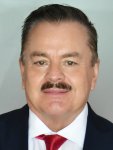 Dip. Mario Humberto Vázquez RoblesPresidente de la Junta y Coordinador del Grupo Parlamentario del Partido Acción Nacional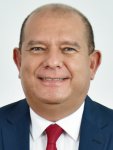 Dip. Edin Cuauhtémoc Estrada SoteloCoordinador del Grupo Parlamentario del Partido MORENA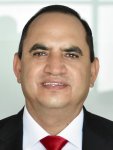 Dip. Noel Chávez VelázquezCoordinador del Grupo Parlamentario del Partido Revolucionario Institucional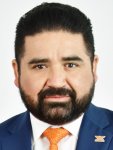 Dip. Francisco Adrián Sánchez VillegasRepresentante Parlamentario de Movimiento Ciudadano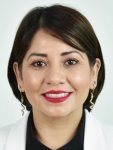 Dip. Amelia Deyanira Ozaeta DíazRepresentante Parlamentaria del Partido del Trabajo